КАРАР                                                                                 ПОСТАНОВЛЕНИЕ 21 февраль 2018йыл                             № 03                    21 февраля 2018 годаО повышении оплаты труда работников, осуществляющих техническое  обеспечение деятельности органов местного самоуправления сельского поселения Кшлау-Елгинский сельсовет муниципального района Аскинский район Республики БашкортостанВ  целях  реализации  Указа  Главы  Республики  Башкортостан  от 01  декабря 2017  №  УГ-242  «О  повышении денежного вознаграждения лиц, замещающих  государственные  должности  Республики  Башкортостан,  и денежного  содержания гражданских служащих Республики  Башкортостан» и усиления  социальной  защищенности  работников,  осуществляющих техническое  обеспечение  деятельности  органов местного самоуправления сельского поселения Кшлау-Елгинский сельсовет муниципального района Аскинский район Республики Башкортостан,  в  соответствии  с постановлением Правительства Республики Башкортостан  №  23  от  19  января  2018  года  «О  повышении  оплаты  труда работников,  осуществляющих  техническое  обеспечение  деятельности государственных  органов  Республики  Башкортостан,  а  также  отдельных государственных  учреждений  Республики  Башкортостан»,  Решением  Совета сельского поселения Кшлау-Елгинский сельсовет муниципального  района  Аскинский  район  Республики  Башкортостан  от № 150 от 19 февраля 2018 года ПОСТАНОВЛЯЮ:1.Повысить  с  1  января  2018  года  в  1,04  раза  должностные  оклады  и месячные  тарифные  ставки  (оклады),  установленные  согласно постановлениям  Правительства Республики  Башкортостан  от  18  апреля  2007 года  №  92  «Об  оплате  труда  работников,  занимающих  должности  и профессии,  не  отнесенные  к  должностям  государственной  гражданской службы  Республики  Башкортостан,  и  осуществляющих  техническое обеспечение  деятельности  исполнительных  органов  государственной  власти Республики  Башкортостан»  (с  последующими  изменениями),  от  18  апреля 2007  года  №  93  «Об  оплате  труда  работников,  занимающих  должности  и профессии,  не  отнесенные  к  должностям  государственной  гражданской службы  Республики  Башкортостан,  и  осуществляющих  техническое обеспечение деятельности Администрации Главы Республики Башкортостан, Секретариата  Государственного  Собрания-Курултая  Республики Башкортостан,  Аппарата  Правительства  Республики  Башкортостан  и контрольно-счетной  палаты  Республики  Башкортостан»  (с  последующими изменениями),  от  16  мая  2007  года  №  131  «Об  оплате  труда  работников отдельных  государственных  учреждений  Республики  Башкортостан»  (с последующим изменениями).2.  Установить,  что  финансовое  обеспечение  расходов,  связанных  с реализацией  пункта  1  настоящего  постановления,  осуществляется  за  счет средств,  соответствующих  бюджетов  и  внебюджетных  источников, предусмотренных на указанные цели.3.  Контроль  за  выполнением  настоящего  постановления  оставляю за собой.И.О. главысельского поселения Кшлау-Елгинский сельсовет муниципального района Аскинский район Республики Башкортостан Р.М. ГарифуллинаБАШҠОРТОСТАН РЕСПУБЛИКАҺЫАСҠЫН  РАЙОНЫ   МУНИЦИПАЛЬ РАЙОНЫНЫҢҠЫШЛАУЙЫЛҒА АУЫЛ  СОВЕТЫ АУЫЛ  БИЛӘМӘҺЕ ХӘКИМИӘТЕ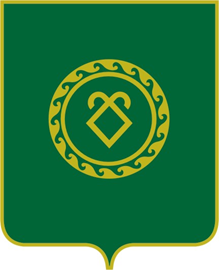 АДМИНИСТРАЦИЯСЕЛЬСКОГО ПОСЕЛЕНИЯКШЛАУ-ЕЛГИНСКИЙ СЕЛЬСОВЕТМУНИЦИПАЛЬНОГО РАЙОНААСКИНСКИЙ РАЙОНРЕСПУБЛИКИ БАШКОРТОСТАН